Protocole de Madrid concernant l’enregistrement international des marquesModification des montants de la taxe individuelle : FinlandeConformément à la règle 35.2)d) du règlement d’exécution du Protocole de Madrid, le Directeur général de l’Organisation Mondiale de la Propriété Intellectuelle (OMPI) a établi de nouveaux montants, en francs suisses, de la taxe individuelle qui doit être payée lorsque la Finlande est désignée dans une demande internationale, dans le cadre d’une désignation postérieure à un enregistrement international et à l’égard du renouvellement d’un enregistrement international dans lequel elle a été désignée. À compter du 9 décembre 2023, les montants de la taxe individuelle pour la Finlande seront les suivants :  Ces nouveaux montants devront être payés lorsque la Finlandea)	est désignée dans une demande internationale reçue par l’Office d’origine le 9 décembre 2023 ou après cette date;  oub)	fait l’objet d’une désignation postérieure qui est reçue par l’Office de la partie contractante du titulaire ou présentée directement au Bureau international de l’OMPI à cette date ou à une date ultérieure;  ouc)	a été désignée dans un enregistrement international qui est renouvelé à cette date ou à une date ultérieure.Le 9 novembre 2023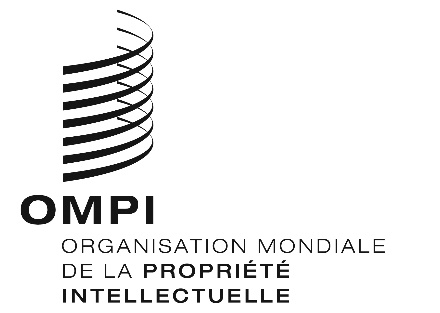 AVIS N° 34/2023AVIS N° 34/2023AVIS N° 34/2023RUBRIQUESRUBRIQUESMontants(en francs suisses)Montants(en francs suisses)RUBRIQUESRUBRIQUESjusqu’au8 décembre 2023à compter du  9 décembre 2023Demande ou désignation postérieure –  pour une classe de produits ou services243215Demande ou désignation postérieure –  pour chaque classe supplémentaire10896Demande ou désignation postérieure Lorsque la marque est une marque collective :Demande ou désignation postérieure –  pour une classe de produits ou services324287Demande ou désignation postérieure –  pour chaque classe supplémentaire10896RUBRIQUESRUBRIQUESMontants(en francs suisses)Montants(en francs suisses)RUBRIQUESRUBRIQUESjusqu’au8 décembre 2023à compter du  9 décembre 2023Renouvellement –  pour une classe de produits ou services243215Renouvellement –  pour chaque classe supplémentaire10896Renouvellement Lorsque la marque est une marque collective :Renouvellement –  pour une classe de produits ou services–  pour chaque classe supplémentaire32410828796